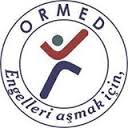 Silikon protezinizin bakımı için 5 ipucu:1. Uyumadan önce ön ayak protezinizi çıkarın.2. Protezinizi ılık su ve el sabunu ile ılık suda günde bir kez yıkayın .3. Protezin havada kurumasına izin verin.(yıkama sonrası )4. Protezinizi temizlerken kimyasallar kullanmaktan kaçının.Bunlar silikon içine işler ve daha sonra cildiniz tarafından emilir.5. Proteziniz daha fazla kirlenmiş ise protezinizi 30 dakika suda kaynatın. 